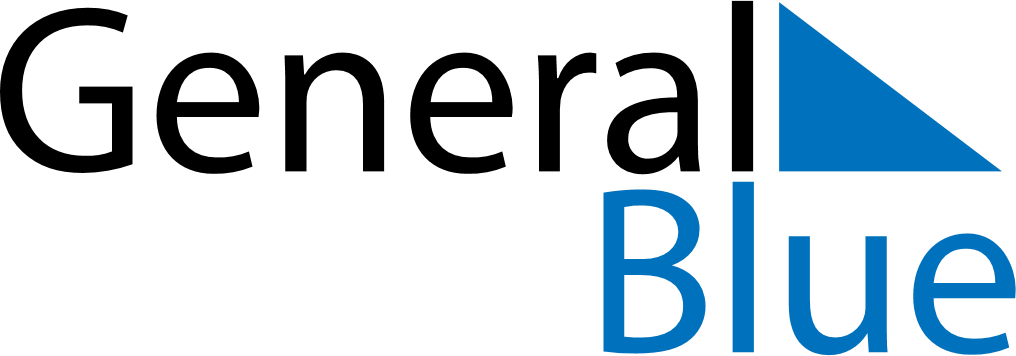 January 2024January 2024January 2024January 2024January 2024January 2024Krakow, Lesser Poland, PolandKrakow, Lesser Poland, PolandKrakow, Lesser Poland, PolandKrakow, Lesser Poland, PolandKrakow, Lesser Poland, PolandKrakow, Lesser Poland, PolandSunday Monday Tuesday Wednesday Thursday Friday Saturday 1 2 3 4 5 6 Sunrise: 7:39 AM Sunset: 3:47 PM Daylight: 8 hours and 8 minutes. Sunrise: 7:39 AM Sunset: 3:48 PM Daylight: 8 hours and 9 minutes. Sunrise: 7:38 AM Sunset: 3:49 PM Daylight: 8 hours and 10 minutes. Sunrise: 7:38 AM Sunset: 3:50 PM Daylight: 8 hours and 11 minutes. Sunrise: 7:38 AM Sunset: 3:51 PM Daylight: 8 hours and 13 minutes. Sunrise: 7:38 AM Sunset: 3:52 PM Daylight: 8 hours and 14 minutes. 7 8 9 10 11 12 13 Sunrise: 7:38 AM Sunset: 3:54 PM Daylight: 8 hours and 16 minutes. Sunrise: 7:37 AM Sunset: 3:55 PM Daylight: 8 hours and 17 minutes. Sunrise: 7:37 AM Sunset: 3:56 PM Daylight: 8 hours and 19 minutes. Sunrise: 7:36 AM Sunset: 3:57 PM Daylight: 8 hours and 21 minutes. Sunrise: 7:36 AM Sunset: 3:59 PM Daylight: 8 hours and 22 minutes. Sunrise: 7:35 AM Sunset: 4:00 PM Daylight: 8 hours and 24 minutes. Sunrise: 7:35 AM Sunset: 4:01 PM Daylight: 8 hours and 26 minutes. 14 15 16 17 18 19 20 Sunrise: 7:34 AM Sunset: 4:03 PM Daylight: 8 hours and 28 minutes. Sunrise: 7:33 AM Sunset: 4:04 PM Daylight: 8 hours and 31 minutes. Sunrise: 7:33 AM Sunset: 4:06 PM Daylight: 8 hours and 33 minutes. Sunrise: 7:32 AM Sunset: 4:07 PM Daylight: 8 hours and 35 minutes. Sunrise: 7:31 AM Sunset: 4:09 PM Daylight: 8 hours and 37 minutes. Sunrise: 7:30 AM Sunset: 4:10 PM Daylight: 8 hours and 40 minutes. Sunrise: 7:29 AM Sunset: 4:12 PM Daylight: 8 hours and 42 minutes. 21 22 23 24 25 26 27 Sunrise: 7:28 AM Sunset: 4:13 PM Daylight: 8 hours and 45 minutes. Sunrise: 7:27 AM Sunset: 4:15 PM Daylight: 8 hours and 47 minutes. Sunrise: 7:26 AM Sunset: 4:17 PM Daylight: 8 hours and 50 minutes. Sunrise: 7:25 AM Sunset: 4:18 PM Daylight: 8 hours and 53 minutes. Sunrise: 7:24 AM Sunset: 4:20 PM Daylight: 8 hours and 56 minutes. Sunrise: 7:23 AM Sunset: 4:22 PM Daylight: 8 hours and 58 minutes. Sunrise: 7:21 AM Sunset: 4:23 PM Daylight: 9 hours and 1 minute. 28 29 30 31 Sunrise: 7:20 AM Sunset: 4:25 PM Daylight: 9 hours and 4 minutes. Sunrise: 7:19 AM Sunset: 4:27 PM Daylight: 9 hours and 7 minutes. Sunrise: 7:18 AM Sunset: 4:28 PM Daylight: 9 hours and 10 minutes. Sunrise: 7:16 AM Sunset: 4:30 PM Daylight: 9 hours and 13 minutes. 